FORMULARIO DE REGISTRO DE STAND DE VENDEDORES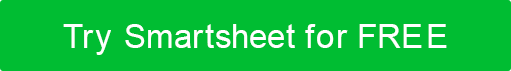 Nombre de la empresaDirección Línea 1DirecciónLínea 2Teléfono | FaxemailFORMULARIO DE REGISTRO DE STAND DE VENDEDORESCERTIFICACIÓNPor la presente afirmo que toda la información suministrada es verdadera y precisa a mi leal saber y entender, y entiendo que esta información se considerará material en la evaluación de cotizaciones, ofertas y propuestas. Se debe notificar cualquier cambio en el estado que afecte la información proporcionada dentro de los diez (10) días posteriores a dicho cambio. INFORMACIÓN DEL EVENTOINFORMACIÓN DEL EVENTOINFORMACIÓN DEL EVENTOINFORMACIÓN DEL EVENTOTÍTULO DEL EVENTOTÍTULO DEL EVENTOTÍTULO DEL EVENTOFECHA LÍMITE DE INSCRIPCIÓNNOMBRE DE LA UBICACIÓN DEL EVENTONOMBRE DE LA UBICACIÓN DEL EVENTONOMBRE DE LA UBICACIÓN DEL EVENTOFECHA(S) DEL EVENTODIRECCIÓN DEL EVENTODIRECCIÓN DEL EVENTODIRECCIÓN DEL EVENTOFECHA DE NOTIFICACIÓN DE ACEPTACIÓN/RECHAZOTELÉFONOFaxCORREO ELECTRÓNICO DEL PUNTO DE CONTACTO DE GESTIÓN DE EVENTOSCORREO ELECTRÓNICO DEL PUNTO DE CONTACTO DE GESTIÓN DE EVENTOSIDENTIFICADOR DE EVENTO.  si procedeIDENTIFICADOR DE EVENTO.  si procedeSITIO WEB DEL EVENTOSITIO WEB DEL EVENTOCALENDARIO DE EVENTOSCALENDARIO DE EVENTOSCALENDARIO DE EVENTOSMUDANZA DE PROVEEDORHORARIO DEL EVENTOMUDANZA DE PROVEEDORDESCRIPCIÓN DEL EVENTOINFORMACIÓN SOBRE EL ESPACIO DEL PROVEEDORINFORMACIÓN SOBRE EL ESPACIO DEL PROVEEDORINFORMACIÓN SOBRE EL ESPACIO DEL PROVEEDORTAMAÑO DEL ESPACIO DEL PROVEEDORTAMAÑO DEL ESPACIO DEL PROVEEDORCOSTO BASELO QUE OFRECEMOSQUÉ PROVEEDOR DEBERÁ PROPORCIONARDISPONIBLE POR UNA TARIFAINFORMACIÓN ADICIONAL SOBRE EL ESPACIO PARA EVENTOS Y LOS SERVICIOSINFORMACIÓN DE PAGO DE LA TARIFA BASE Y LA TARIFA ADICIONAL DEL ARTÍCULOINFORMACIÓN DEL PROVEEDORINFORMACIÓN DEL PROVEEDORINFORMACIÓN DEL PROVEEDORINFORMACIÓN DEL PROVEEDORNOMBRE DEL PROVEEDORNOMBRE DEL PROVEEDORNOMBRE DEL PROVEEDORFECHA DE PRESENTACIÓN DE LA INSCRIPCIÓNDIRECCIÓN DEL EVENTODIRECCIÓN DEL EVENTODIRECCIÓN DEL EVENTODIRECCIÓN DEL EVENTOTELÉFONOFaxCORREO ELECTRÓNICOCORREO ELECTRÓNICOID DE PROVEEDOR.  si procedeID DE PROVEEDOR.  si procedeSITIO WEBSITIO WEBDESCRIPCIÓN DEL PROVEEDORNOMBRETÍTULOFIRMAFECHAPROCESO DE ENVÍO DE FORMULARIOS COMPLETADOSTÉRMINOS / TARIFAS DE CANCELACIÓNRENUNCIACualquier artículo, plantilla o información proporcionada por Smartsheet en el sitio web es solo para referencia. Si bien nos esforzamos por mantener la información actualizada y correcta, no hacemos representaciones o garantías de ningún tipo, expresas o implícitas, sobre la integridad, precisión, confiabilidad, idoneidad o disponibilidad con respecto al sitio web o la información, artículos, plantillas o gráficos relacionados contenidos en el sitio web. Por lo tanto, cualquier confianza que deposite en dicha información es estrictamente bajo su propio riesgo.